Kurum			: ____________________________________________Uzmanlık Dalı		: ____________________________________________Yetkilendirilmesi için başvuruda bulunduğumuz uzmanlık eğitimi programı uzmanlık eğitimine yönelik çekirdek müfredatı karşılayacak şekilde yapılandırılmıştır.  [PROGRAMA DAHİL EDİLMİŞ EĞİTİCİLERİN SAYISAL DÖKÜMÜ]		(eğitici sayıları aşağıdaki kutulara dağıtılırken bir eğiticinin bir kez sayılmasına dikkat ediniz)	Akademik Unvanına Göre 		Profesör             	     			Doçent                				 Dr. Öğr. Üyesi                      		Tarih: ............../............../.............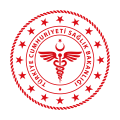 UZMANLIK EĞİTİMİ PROGRAMIYETKİLENDİRİLME BAŞVURU FORMU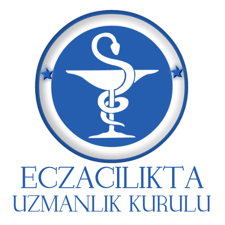 ÇEKİRDEK MÜFREDATIN İLGİLİ BÖLÜMÜKARŞILANIP KARŞILANMADIĞIYetkinliklerle ilgili eğitim verebilmek3.7Eğitici Standardı5.1Mekan ve Donanım Standardı:Uzmanlık eğitimi ve rotasyonlar için, içinde rotasyon eğiticilerinin kim olduğu da belirlenmiş olan işbirliği protokolü yapılmış bir üniversite hastanesi veya eğitim ve araştırma hastanesi bulunması. (rotasyon eğiticileri belirtilmiş imzalı protokol bu forma eklenecektir.)5.2Yetkinlik hedefleriyle birlikte rotasyon uygulaması 6PROGRAM YÖNETİCİSİDEKANAdı Soyadı (Unvanı)Adı Soyadı (Unvanı)İmzaİmza